ПОСТАНОВЛЕНИЕпгт. Березово, кабинет  102  здания администрации Березовского района, 14.00 часов (сведения об участниках заседания указаны в протоколе)О принятых мерах по предупреждению несчастныхслучаях на льду (во исполнение поручения председателя Окружной КДН ЗП от 18.12.2014 г., направлено дляисполнения исх.№02-5966/14 от 19.12.2014 г.).	Рассмотрев информацию о  принятых мерах по предупреждению несчастных случаях на льду, комиссия установила, что в образовательных организациях на территории района проведены:-	беседы, интегрированные занятия в 20 ОО дошкольного образования на тему «Опасный лед», «Умей оказать помощь на льду» - приняло участие 1645 детей;- разъяснительные беседы с учащимися 1-4 классов, викторины, загадки, просмотр мультфильмов «Правила поведения в зимний период» - приняло участие 1120 детей.	В МБОУ  Березовская НОШ в данной мероприятии приняли участие сотрудники ФКУ Центр ГИМС МЧС России по ХМАО-Югре Швайцер Е.В., Бурнаев С.Н.	В 36 ОО  проведены родительские собрания на тему «Опасный лед», «Предупреждение чрезвычайных происшествий с несовершеннолетними на льду», родители проинформированы о недопустимости нахождения детей без надзора взрослых на реках во время ледостава – приняло участие 3860 родителей; подготовлена информация на стендах «Умей оказать помощь на льду», «Зима прекрасна, когда безопасна» - в 36 ОО; размещена информация на сайтах ОО о правилах поведения на льду –  в 8 ОО.	Проведены классные часы, инструктажи, беседы по правилам поведения на водоемах, просмотр видеороликов по Правилам поведения на водоемах – присутствовало 2463 ученика (с заполнением журнала с подписями учащихся). В МБОУ Березовская СОШ принимали участие   сотрудники ФКУ Центр ГИМС  МЧС России по ХМАО-Югре.	Управлением по гражданской защите населения Березовского района были предоставлены для распространения  информационные материалы. Среди учащихся  36 ОО  распространены информационные буклеты «Безопасность в зимние каникулы», «Профилактика травматизма в зимний период», «Правила поведения на льду и меры предупреждения несчастных случаев с детьми и школьниками во время ледостава».   	На основании выше изложенного, комиссия постановляет:Комитету образования  администрации Березовского района совместно со специалистами ФКУ Центр ГИМС  МЧС России по ХМАО-Югре в Березовском районе провести  мероприятия  в образовательных организациях в период таяния снега и льда на водоемах по предупреждению несчастных случаях на льду, и в период ледостава. С привлечением сотрудников  учреждений здравоохранения провести среди учащихся   9-11 классов образовательных организаций обучение  по оказанию первой медицинской помощи при утоплении.Срок: до 20 мая 2015 года, до  20 ноября 2015 года.Председатель комиссии                                                            И.В. Чечеткина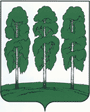 Администрация Березовского районаТЕРРИТОРИАЛЬНАЯ КОМИССИЯ ПО ДЕЛАМ НЕСОВЕРШЕННОЛЕТНИХ И ЗАЩИТЕ ИХ ПРАВ628140,ул. Астраханцева, 54, пгт. Березово, Ханты-Мансийский автономный округ - Югра, Тюменская область Тел.(34674) 2-12-68 Факс.(34674) 2-18-71   26 февраля 2015 года                                                                              №10